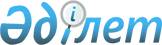 Об утверждении перечня персональных данных государственных служащих, необходимого и достаточного для выполнения осуществляемых Министерством по делам государственной службы Республики Казахстан и его территориальными органами задач
					
			Утративший силу
			
			
		
					Приказ Министра по делам государственной службы Республики Казахстан от 11 февраля 2016 года № 30. Зарегистрирован в Министерстве юстиции Республики Казахстан 11 марта 2016 года № 13442. Утратил силу приказом Председателя Агентства Республики Казахстан по делам государственной службы и противодействию коррупции от 21 октября 2016 года № 16

      Сноска. Утратил силу приказом Председателя Агентства РК по делам государственной службы и противодействию коррупции от 21.10.2016 № 16 (вводится в действие со дня его первого официального опубликования).      В соответствии с подпунктом 1) пункта 2 статьи 25 Закона Республики Казахстан от 21 мая 2013 года «О персональных данных и их защите» ПРИКАЗЫВАЮ:



      1. Утвердить прилагаемый перечень персональных данных государственных служащих, необходимый и достаточный для выполнения осуществляемых Министерством по делам государственной службы Республики Казахстан и его территориальными органами задач.



      2. Признать утратившим силу приказ Председателя Агентства Республики Казахстан по делам государственной службы от 16 октября 2013 года № 06-7/144 «Об утверждении перечня персональных данных, необходимого и достаточного для выполнения осуществляемых Агентством Республики Казахстан по делам государственной службы и его территориальными подразделениями задач» (зарегистрирован в Реестре государственной регистрации нормативных правовых актов № 8922, опубликован в газете «Казахстанская правда» от 11 декабря 2013 года № 334 (27608).



      3. Департаменту государственной службы Министерства по делам государственной службы Республики Казахстан обеспечить:

      1) государственную регистрацию настоящего приказа в Министерстве юстиции Республики Казахстан;

      2) официальное опубликование в порядке, установленном законодательством Республики Казахстан;

      3) в течении десяти календарных дней после государственной регистрации настоящего приказа в Министерстве юстиции Республики Казахстан направление в Республиканское государственное предприятие на праве хозяйственного ведения «Республиканский центр правовой информации» Министерства юстиции Республики Казахстан для размещения в Эталонном контрольном банке нормативных правовых актов Республики Казахстан.



      4. Контроль за исполнением настоящего приказа возложить на руководителей структурных подразделений и территориальных органов Министерства по делам государственной службы Республики Казахстан.



      5. Настоящий приказ вводится в действие со дня его первого официального опубликования.      Министр                                          Т. Донаков

Утвержден          

приказом Министра по    

делам государственной службы

Республики Казахстан    

от 11 февраля 2016 года № 30

   Перечень персональных данных государственных служащих,

 необходимый и достаточный для выполнения осуществляемых

 Министерством по делам государственной службы Республики

        Казахстан и его территориальными органами задач
					© 2012. РГП на ПХВ «Институт законодательства и правовой информации Республики Казахстан» Министерства юстиции Республики Казахстан
				№ п/пНаименование персональных данных физических лиц1Фамилия2Имя3Отчество4Данные о рождении:

дата рождения;

место рождения5Национальность6Пол7Семейное положение8Сведения о гражданстве9Образование10Год окончания и наименование учебного заведения11Квалификация по специальности12Ученая степень, ученое звание13Индивидуальный идентификационный номер (ИИН)14Портретное изображение (фотография)15Подпись16Данные документа, удостоверяющего личность:

наименование документа;

номер документа;

дата выдачи документа;

срок действия документа;

орган, выдавший документ17Владение иностранными языками18Дипломатический ранг19Контактные данные:

адрес проживания и прописки;

контактные телефоны;

адрес электронной почты20Воинское, специальное звание, классный чин21Государственные награды, почетные звания22Результаты специальной проверки23Дата принесения присяги государственным служащим24Сведения о судимости25Сведения о дисциплинарных взысканиях 26Сведения о дисциплинарных взысканиях за совершение коррупционного правонарушения27Сведения о наложении административного взыскания за совершение коррупционного правонарушения28Сведения о дееспособности29Сведения о запрете занимать государственные должности30Сведения о результатах оценки 31Дата и результаты аттестации32Дата прохождения курсов переподготовки (переквалификации) и повышения квалификации33Сведения о занимаемой должности, категория34Сведения о трудовой деятельности:

дата приема, увольнения;

должность, место работы, местонахождение организации35Характеристика по месту работы36Рекомендательные письма37Сведения о состоянии здоровья (в случаях, когда специальные требования к состоянию здоровья для занятия соответствующих государственных должностей установлены в квалификационных требованиях)38Результаты тестирования:

на знание законодательства;

на знание государственного языка;

логический тест;

на определение уровня компетенций;

на оценку личных качеств.39Сведения о зачислении в кадровый резерв корпуса «А»